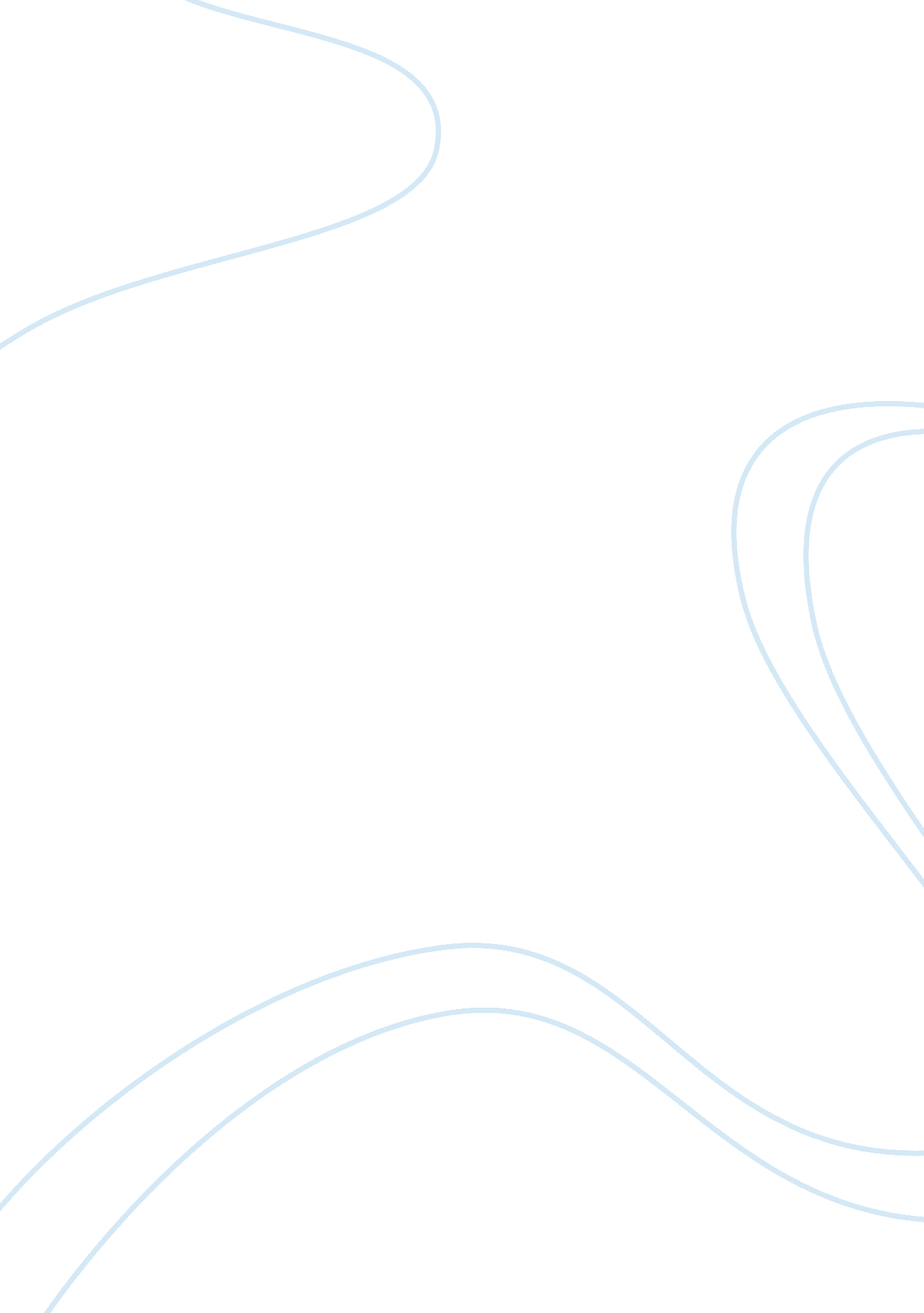 Influence of facebookMedia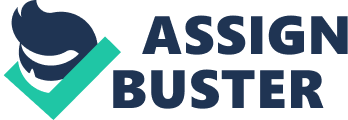 It is a way of opening up a person’s personality, making him/her more socially overt and expressive. This is done to the extent of revealing private information, but for the widely published consequences of disclosing such data (Aral, and Walker 337-41). 

An analysis of the site brought forth the proposition that female users are more influenced by it and consider Facebook an essential part of their daily routine as compared to their male counterparts. The social well-being of women is influenced by the usage of Facebook, as they feel more related to their distant friends and relatives through the site. This is all the truer in case of people in a single and divorced status. 

Another vital observation on the influence of Facebook is that it is leading to a wave of networked progression of culture, interactions, and connections (Aral, and Walker 337-41). These factors are in turn making way for a certain amount of uniformity among the users, as social networking has become a vehicle for the dissemination of behavioral modes and patterns. 